Party Booking Form 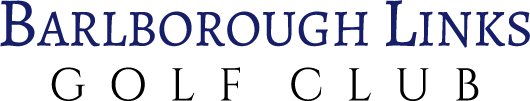 I have taken the time to read through the following information:Club Code of ConductPlayer/Party Terms & ConditionsFootGolf Dress CodeFootGolf Rules of PlayI have understood these fully, and I accept the terms and conditions on behalf of the party. I can also confirm that I have shared all this information with the party attendees and that they have understood and accept these in their entirety. All members of the party, knowing the conditions, are happy to proceed and play FootGolf/Driving Range on the date and time above. Please complete and return this Party Booking Form.  You need to print this off, sign to confirm you have read and understood the terms & conditions, and shared this with your group.  You must either email the completed form to fran@barlboroughlinksgolfclub.co.uk prior to your booking, or bring the completed form with you on the day of your booking and present it at Reception.Note: No Booking Form = no booking.Organiser Name:Organiser Contact Number:Organiser Contact Email:Date and Time Required:Number of Players:Name (Print):Signed:Date: